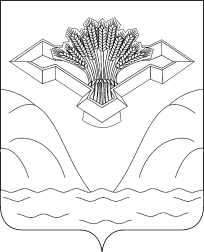 Российская Федерация                                                                                                                                               Самарская областьАДМИНИСТРАЦИЯ СЕЛЬСКОГО ПОСЕЛЕНИЯ НОВАЯ  БИНАРАДКА МУНИЦИПАЛЬНОГО РАЙОНА СТАВРОПОЛЬСКИЙСАМАРСКОЙ ОБЛАСТИ                                                       ПОСТАНОВЛЕНИЕ          от  15  января    2014 года                                                                    №3Об установлении минимального размера  оплаты  труда  работников администрации сельского поселения  Новая Бинарадка муниципального района Ставропольский  Самарской  областиВ соответствии с Федеральным законом от 19 июня 2000 г. № 82-ФЗ «О минимальном размере оплаты труда»,  Федеральным Законом  от 02.12.2013г. № 336-ФЗ «О внесении  изменения в статью 1 Федерального закона « О минимальном  размере оплаты труда» на 2014 год, а так же в целях социальной защищенности работников администрации сельского поселения Новая Бинарадка  муниципального района Ставропольский Самарской области:                                                    ПОСТОНОВЛЯЕТ:Установить для работников администрации сельского поселения  Новая Бинарадка  муниципального района Ставропольский Самарской области с 01.01.2014 года минимальную заработную плату в размере 5 554 рублей 00 копеек.Установить, что расходные обязательства сельского поселения  Новая Бинарадка муниципального района Ставропольский Самарской области, возникающие на основании настоящего Постановления осуществляются за счет средств сельского поселения Новая Бинарадка  муниципального района Ставропольский Самарской области в пределах общего объема бюджетных ассигнований, предусматриваемых в установленном порядке на соответствующий финансовый год главным распорядителем средств бюджета сельского поселения  Новая Бинарадка  муниципального района Ставропольский Самарской области.Ведущему  специалисту – бухгалтеру – Карагановой Л.М. внести изменение в штатное расписание, согласно  пункта 1, настоящего Постановления.Контроль за настоящим Постановлением оставляю за собой.Настоящее Постановление вступает в силу с 1 января 2014 года.Глава сельского поселения  Новая  Бинардка :                             В.В.Мокеев